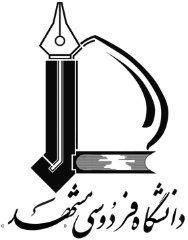  گزارش سه ماهه پیشرفت پروژه تحقیقاتی دوره پسادکتری/ دانش آموختگی دکتریامضا و تاریخ:پژوهشگر                                     استاد میزبان                                      معاون پژوهشی دانشکده/ رییس پژوهشکدهگروه/ دانشکده/ پژوهشکده:نام ونام خانوادگی استاد میزبان:نام ونام خانوادگی پژوهشگر:تا تاریخ:از تاریخ:گزارش سه ماه اول/ دوم/ سوم/ سایرعنوان پروژه:عنوان پروژه:عنوان پروژه:گزارش مشروح (توسط پژوهشگر تکمیل شود):گزارش مشروح (توسط پژوهشگر تکمیل شود):گزارش مشروح (توسط پژوهشگر تکمیل شود):دستاوردهای حاصل از ابتدا تاکنون (توسط پژوهشگر تکمیل شود):دستاوردهای حاصل از ابتدا تاکنون (توسط پژوهشگر تکمیل شود):دستاوردهای حاصل از ابتدا تاکنون (توسط پژوهشگر تکمیل شود):بررسی گزارش وارزیابی استاد میزبان از پیشرفت کار:بررسی گزارش وارزیابی استاد میزبان از پیشرفت کار:بررسی گزارش وارزیابی استاد میزبان از پیشرفت کار: